Графическое описание местоположения границ территориальной зоны учебно-образовательного назначения ОДЗ-3в границах муниципального образования «Парское сельское поселение Родниковского муниципального района Ивановской области» ОПИСАНИЕ МЕСТОПОЛОЖЕНИЯ ГРАНИЦЗона учебно-образовательного назначения ОДЗ-3 (наименование объекта, местоположение границ которого описано (далее – объект)Раздел 1Раздел 3Текстовое описание местоположения границ территориальной зоны учебно-образовательного назначения ОДЗ-3 в границах муниципального образования «Парское сельское поселение Родниковского муниципального района Ивановской области»Сведения об объектеСведения об объектеСведения об объекте№
п/пХарактеристики объектаОписание характеристик1231Местоположение объектаИвановская область, Родниковский муниципальный район, Парское сельское поселение2Площадь объекта +/- величина погрешности определения площади(P +/- Дельта P)48 212 ± 769 кв.м3Иные характеристики объектаОСНОВНЫЕ ВИДЫ И ПАРАМЕТРЫ РАЗРЕШЕННОГО ИСПОЛЬЗОВАНИЯ ЗЕМЕЛЬНЫХ УЧАСТКОВОбразование и просвещение, 3.5Дошкольное, начальное и среднее общее образование, 3.5.1Среднее и высшее профессиональное образование 3.5.2Объекты культурно-досуговой деятельности 3.6.1Религиозное использование, 3.7Общественное управление, 3.8Коммунальное обслуживание, 3.1Служебные гаражи 4.9Предельные максимальные размеры земельных участков:для вида 4.9 (гаражи) – 100 кв. м.ВСПОМОГАТЕЛЬНЫЕ ВИДЫ РАЗРЕШЕННОГО ИСПОЛЬЗОВАНИЯ ЗЕМЕЛЬНЫХ УЧАСТКОВСлужебные гаражи 4.9Предельные максимальные размеры земельных участков:для вида 4.9 (гаражи) – 100 кв. м.Спорт, 5.1УСЛОВНО РАЗРЕШЁННЫЕ ВИДЫ ИСПОЛЬЗОВАНИЯ ЗЕМЕЛЬНЫХ УЧАСТКОВДля индивидуального жилищного строительства, 2.1Предельные минимальные размеры земельных участков– 500 кв. м;Предельные максимальные размеры земельных участков– 2500 кв. м.Для ведения личного подсобного хозяйства (приусадебный земельный участок), 2.2,Предельные минимальные размеры земельных участков– 800 кв. м.Предельные максимальные размеры земельных участков– 10 000 кв. м.Раздел 2Раздел 2Раздел 2Раздел 2Раздел 2Раздел 2Сведения о местоположении границ объектаСведения о местоположении границ объектаСведения о местоположении границ объектаСведения о местоположении границ объектаСведения о местоположении границ объектаСведения о местоположении границ объекта1. Система координат СК 1963 г.1. Система координат СК 1963 г.1. Система координат СК 1963 г.1. Система координат СК 1963 г.1. Система координат СК 1963 г.1. Система координат СК 1963 г.2. Сведения о характерных точках границ объекта2. Сведения о характерных точках границ объекта2. Сведения о характерных точках границ объекта2. Сведения о характерных точках границ объекта2. Сведения о характерных точках границ объекта2. Сведения о характерных точках границ объектаОбозначение характерных точек границКоординаты, мКоординаты, мМетод определения координат характерной точкиСредняя квадратическая погрешность положения характерной точки (Mt), мОписание 
обозначения точки на местности (при наличии)Обозначение характерных точек границХУМетод определения координат характерной точкиСредняя квадратическая погрешность положения характерной точки (Mt), мОписание 
обозначения точки на местности (при наличии)1234561306060.73260075.84Картометрический метод1.0-2305929.41260055.91Картометрический метод1.0-3305944.43259985.06Картометрический метод1.0-4305924.05259981.16Картометрический метод1.0-5305928.84259957.84Картометрический метод1.0-6305980.55259896.53Картометрический метод1.0-7306056.60259910.72Картометрический метод1.0-8306050.68259941.36Картометрический метод1.0-9306039.24259999.11Картометрический метод1.0-10306071.23260004.09Картометрический метод1.0-1306060.73260075.84Картометрический метод1.0-------11299963.27263529.42Картометрический метод1.0-12300034.44263490.51Картометрический метод1.0-13299980.70263390.68Картометрический метод1.0-14299910.33263423.49Картометрический метод1.0-11299963.27263529.42Картометрический метод1.0-------15305258.79262163.02Картометрический метод1.0-16305335.66262138.51Картометрический метод1.0-17305325.89262106.81Картометрический метод1.0-18305311.37262059.75Картометрический метод1.0-19305269.92262073.87Картометрический метод1.0-20305260.71262077.21Картометрический метод1.0-21305245.09262082.89Картометрический метод1.0-22305239.44262093.33Картометрический метод1.0-15305258.79262163.02Картометрический метод1.0-------23299794.20263734.61Картометрический метод1.0-24299849.80263704.25Картометрический метод1.0-25299808.85263628.24Картометрический метод1.0-26299751.97263656.58Картометрический метод1.0-23299794.20263734.61Картометрический метод1.0-------27312010.44263985.89Картометрический метод1.0-28312058.28263966.63Картометрический метод1.0-29312023.28263883.23Картометрический метод1.0-30311978.32263900.46Картометрический метод1.0-31312000.53263962.25Картометрический метод1.0-27312010.44263985.89Картометрический метод1.0-------32301186.71269850.06Картометрический метод1.0-33301229.35269824.30Картометрический метод1.0-34301192.84269762.00Картометрический метод1.0-35301158.52269781.14Картометрический метод1.0-36301149.95269785.83Картометрический метод1.0-37301152.36269790.21Картометрический метод1.0-32301186.71269850.06Картометрический метод1.0-Сведения о местоположении измененных (уточненных) границ объектаСведения о местоположении измененных (уточненных) границ объектаСведения о местоположении измененных (уточненных) границ объектаСведения о местоположении измененных (уточненных) границ объектаСведения о местоположении измененных (уточненных) границ объектаСведения о местоположении измененных (уточненных) границ объектаСведения о местоположении измененных (уточненных) границ объектаСведения о местоположении измененных (уточненных) границ объектаСведения о местоположении измененных (уточненных) границ объектаСведения о местоположении измененных (уточненных) границ объектаСведения о местоположении измененных (уточненных) границ объектаСведения о местоположении измененных (уточненных) границ объекта1. Система координат1. Система координат1. Система координат2. Сведения о характерных точках границ объекта 2. Сведения о характерных точках границ объекта 2. Сведения о характерных точках границ объекта 2. Сведения о характерных точках границ объекта 2. Сведения о характерных точках границ объекта 2. Сведения о характерных точках границ объекта 2. Сведения о характерных точках границ объекта 2. Сведения о характерных точках границ объекта 2. Сведения о характерных точках границ объекта 2. Сведения о характерных точках границ объекта 2. Сведения о характерных точках границ объекта 2. Сведения о характерных точках границ объекта Обозначение характерных точек границСуществующие координаты, мСуществующие координаты, мСуществующие координаты, мИзмененные (уточненные) координаты, мИзмененные (уточненные) координаты, мМетод определения координат характерной точкиМетод определения координат характерной точкиМетод определения координат характерной точкиСредняя квадратическая погрешность положения характерной точки (Mt), мСредняя квадратическая погрешность положения характерной точки (Mt), мОписание обозначения точки на местности (при наличии)Обозначение характерных точек границXYYXYМетод определения координат характерной точкиМетод определения координат характерной точкиМетод определения координат характерной точкиСредняя квадратическая погрешность положения характерной точки (Mt), мСредняя квадратическая погрешность положения характерной точки (Mt), мОписание обозначения точки на местности (при наличии)123345566788------------Раздел 4Раздел 4План границ объектаПлан границ объекта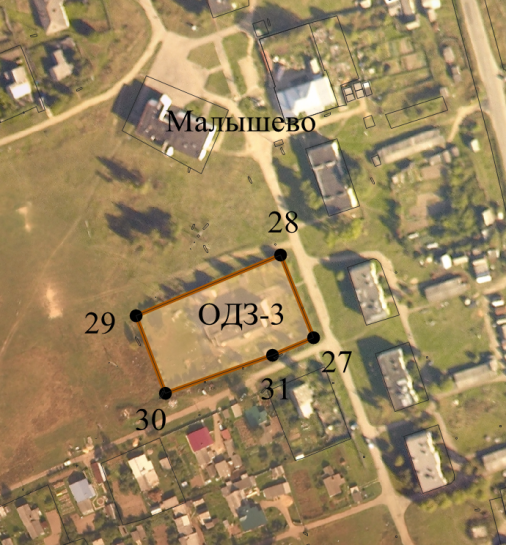 Масштаб 1 : 5000Масштаб 1 : 5000Используемые условные знаки и обозначения:Используемые условные знаки и обозначения: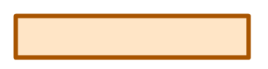 - граница территориальной зоны__________- границы земельных участков, учтенных в ЕГРН1, 2, 3…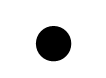 - обозначение характерной точки границы территориальной зоны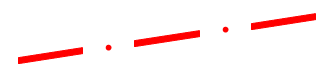 - граница населенного пунктаПодпись ___________________________________ Дата «26» октября 2020Место для оттиска печати лица, составившего описание местоположения границ объектаПодпись ___________________________________ Дата «26» октября 2020Место для оттиска печати лица, составившего описание местоположения границ объектаРаздел 4Раздел 4План границ объектаПлан границ объекта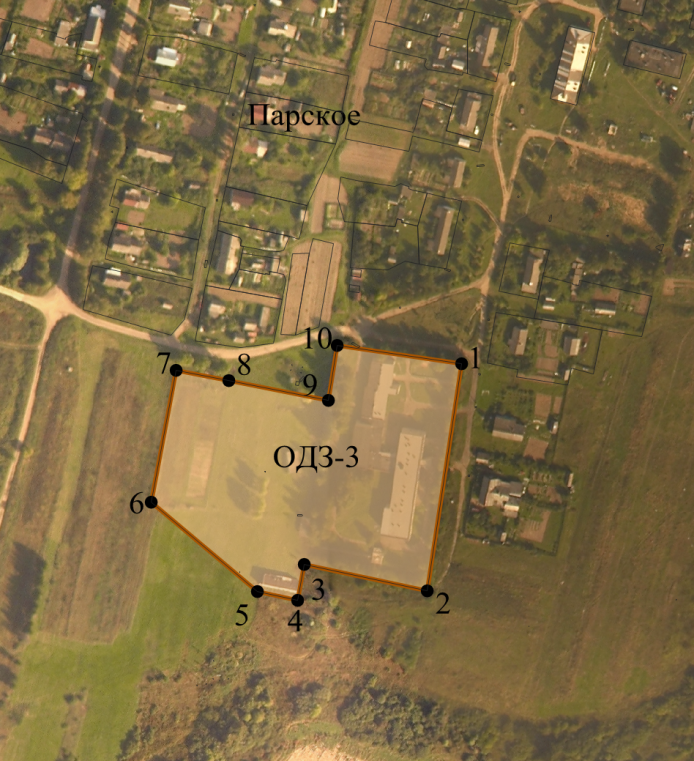 Масштаб 1 : 5000Масштаб 1 : 5000Используемые условные знаки и обозначения:Используемые условные знаки и обозначения:- граница территориальной зоны__________- границы земельных участков, учтенных в ЕГРН1, 2, 3…- обозначение характерной точки границы территориальной зоны- граница населенного пунктаПодпись ___________________________________ Дата «26» октября 2020Место для оттиска печати лица, составившего описание местоположения границ объектаПодпись ___________________________________ Дата «26» октября 2020Место для оттиска печати лица, составившего описание местоположения границ объектаРаздел 4Раздел 4План границ объектаПлан границ объекта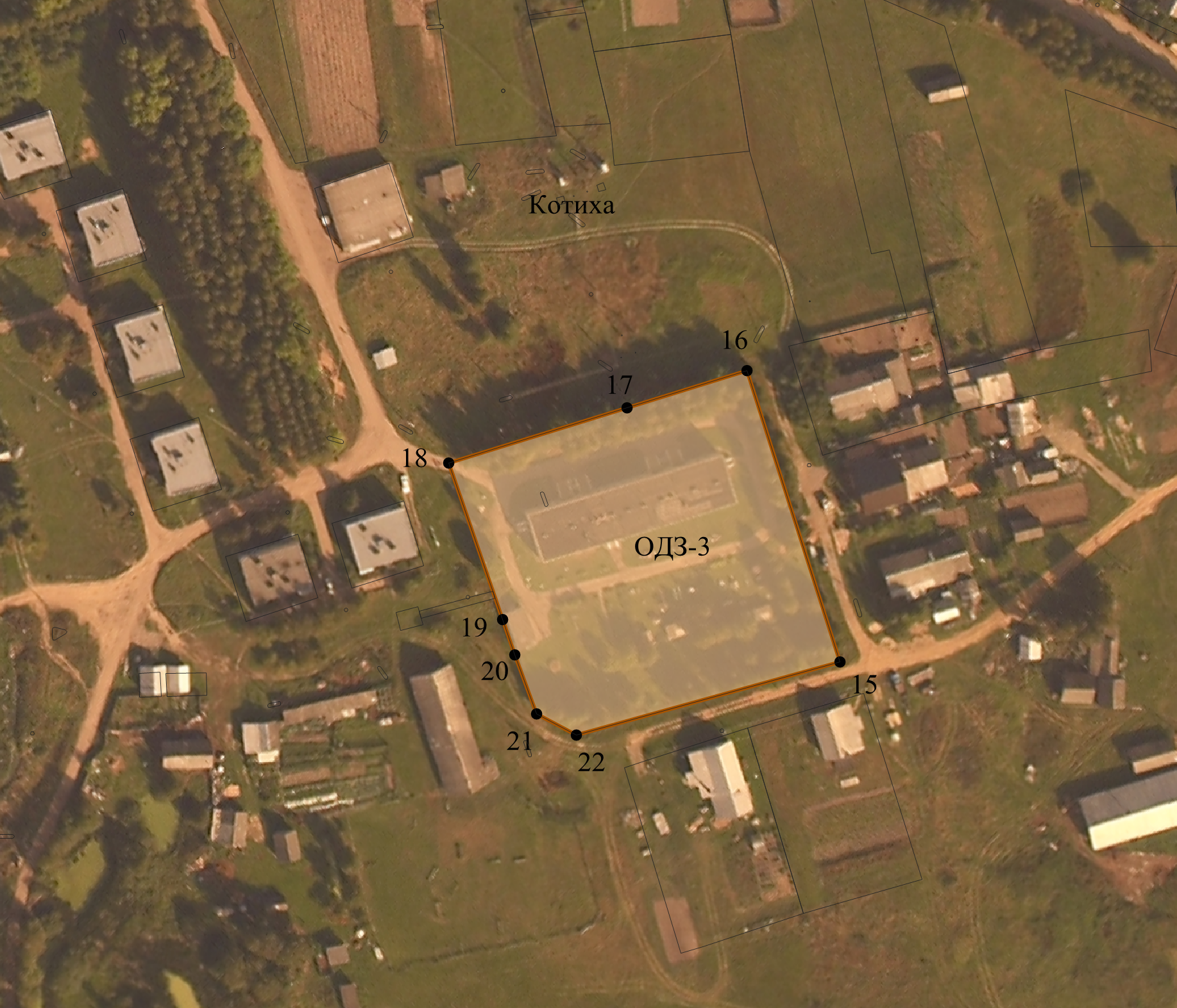 Масштаб 1 : 2000Масштаб 1 : 2000Используемые условные знаки и обозначения:Используемые условные знаки и обозначения:- граница территориальной зоны__________- границы земельных участков, учтенных в ЕГРН1, 2, 3…- обозначение характерной точки границы территориальной зоны- граница населенного пунктаПодпись ___________________________________ Дата «26» октября 2020Место для оттиска печати лица, составившего описание местоположения границ объектаПодпись ___________________________________ Дата «26» октября 2020Место для оттиска печати лица, составившего описание местоположения границ объектаРаздел 4Раздел 4План границ объектаПлан границ объекта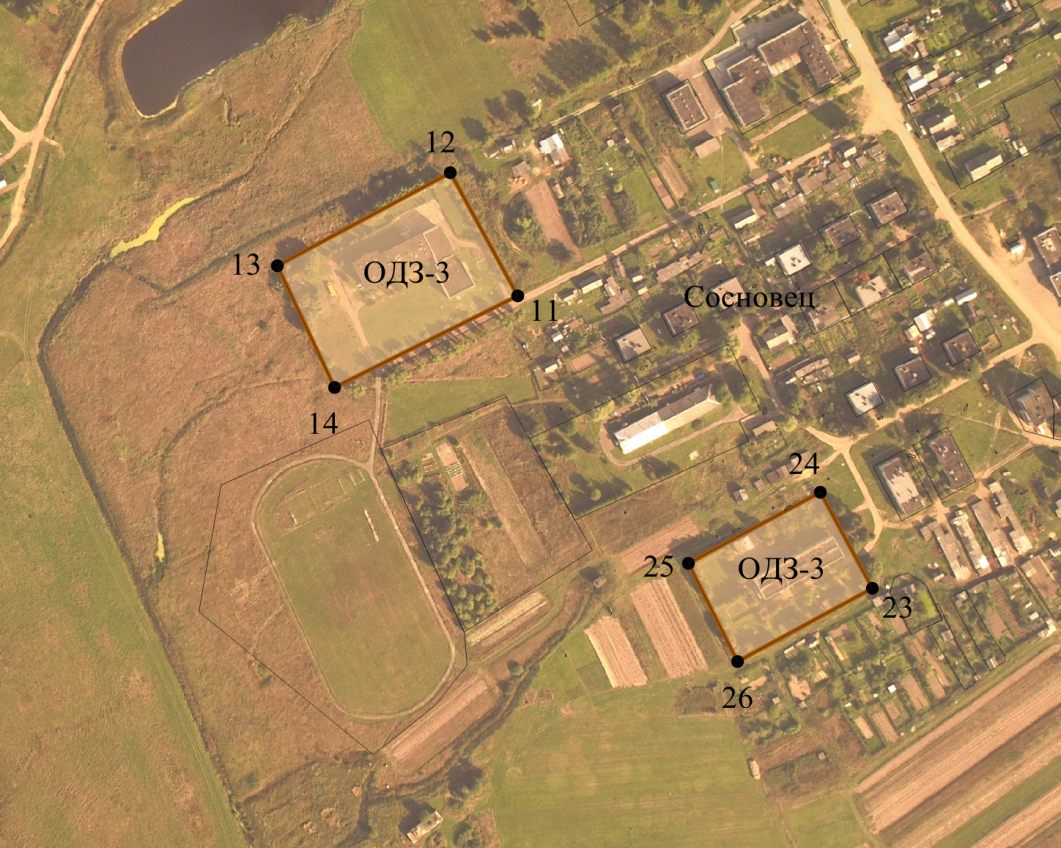 Масштаб 1 : 5000Масштаб 1 : 5000Используемые условные знаки и обозначения:Используемые условные знаки и обозначения:- граница территориальной зоны__________- границы земельных участков, учтенных в ЕГРН1, 2, 3…- обозначение характерной точки границы территориальной зоны- граница населенного пунктаПодпись ___________________________________ Дата «26» октября 2020Место для оттиска печати лица, составившего описание местоположения границ объектаПодпись ___________________________________ Дата «26» октября 2020Место для оттиска печати лица, составившего описание местоположения границ объектаРаздел 4Раздел 4План границ объектаПлан границ объекта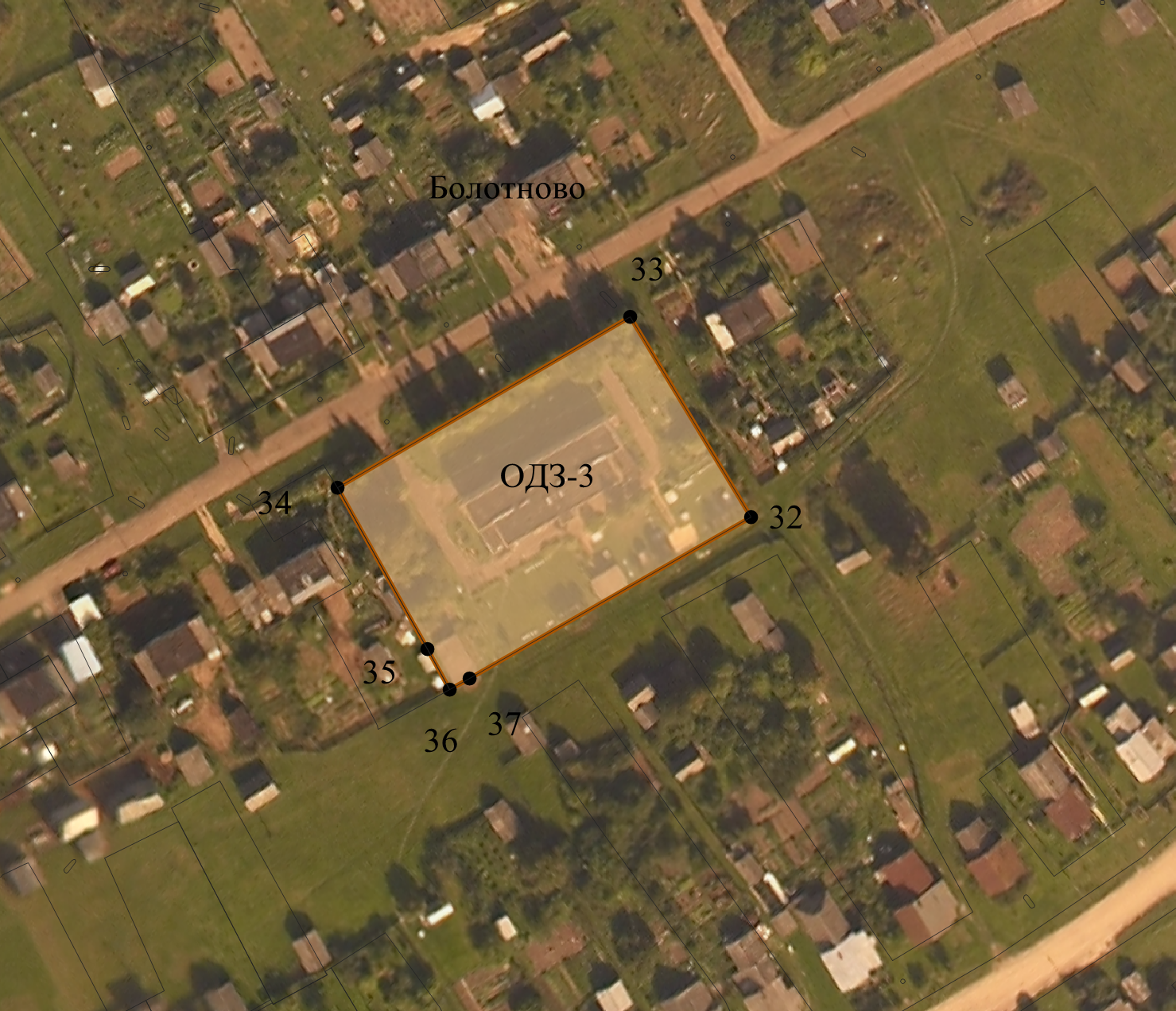 Масштаб 1 : 2000Масштаб 1 : 2000Используемые условные знаки и обозначения:Используемые условные знаки и обозначения:- граница территориальной зоны__________- границы земельных участков, учтенных в ЕГРН1, 2, 3…- обозначение характерной точки границы территориальной зоны- граница населенного пунктаПодпись ___________________________________ Дата «26» октября 2020Место для оттиска печати лица, составившего описание местоположения границ объектаПодпись ___________________________________ Дата «26» октября 2020Место для оттиска печати лица, составившего описание местоположения границ объектаПрохождение границыПрохождение границыОписание прохождения границыот точкидо точкиОписание прохождения границы12312-23-34-45-56-67-78-89-910-101----1112-1213-1314-1411----1516-1617-1718-1819-1920-2021-2122-2215----2324-2425-2526-2623----2728-2829-2930-3031-3127----3233-3334-3435-3536-3637-3732-